Crea un dibuix amb les figures de Word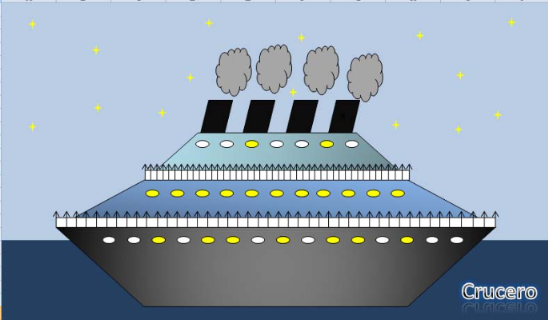 ARA ET TOCA A TU.